The cost of each entry is £75 per submission. Members may submit multiple entries per category.Choose the application category (please use a separate form for each category):IQCS Interviewer Excellence							IQCS Data Collection Excellence – Face to Face or Telephone			IQCS Quality Ambassador							Best IQCS Interviewing Training and Development				Operational Excellence in the face of Covid-19 – your story!			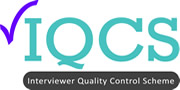 Awards Application Form 2021Please send the completed form attached to an email to the IQCS administrator Gill Wareing: gill@iqcs.org. Closing date for applications is end of day, Wednesday 3rd November 2021Awards Application Form 2021Please send the completed form attached to an email to the IQCS administrator Gill Wareing: gill@iqcs.org. Closing date for applications is end of day, Wednesday 3rd November 2021Awards Application Form 2021Please send the completed form attached to an email to the IQCS administrator Gill Wareing: gill@iqcs.org. Closing date for applications is end of day, Wednesday 3rd November 2021Awards Application Form 2021Please send the completed form attached to an email to the IQCS administrator Gill Wareing: gill@iqcs.org. Closing date for applications is end of day, Wednesday 3rd November 2021Awards Application Form 2021Please send the completed form attached to an email to the IQCS administrator Gill Wareing: gill@iqcs.org. Closing date for applications is end of day, Wednesday 3rd November 2021Submission Title (will be used in publications) Submission Title (will be used in publications) Submission Title (will be used in publications) Submission Title (will be used in publications) Company name:Company name:Company name:Company name:Entrant details Entrant details Entrant details Entrant details NamePositionTelephoneMobile EmailSubmission Statement (Up to 500 words)Testimonials (Please provide up to three internal and/or external testimonials)Additional AnecdotesSubmission Date and Entrant SignatureDate: Signature: Date: Signature: Date: Signature: Date: Signature: Date: Signature: Date: Signature: 